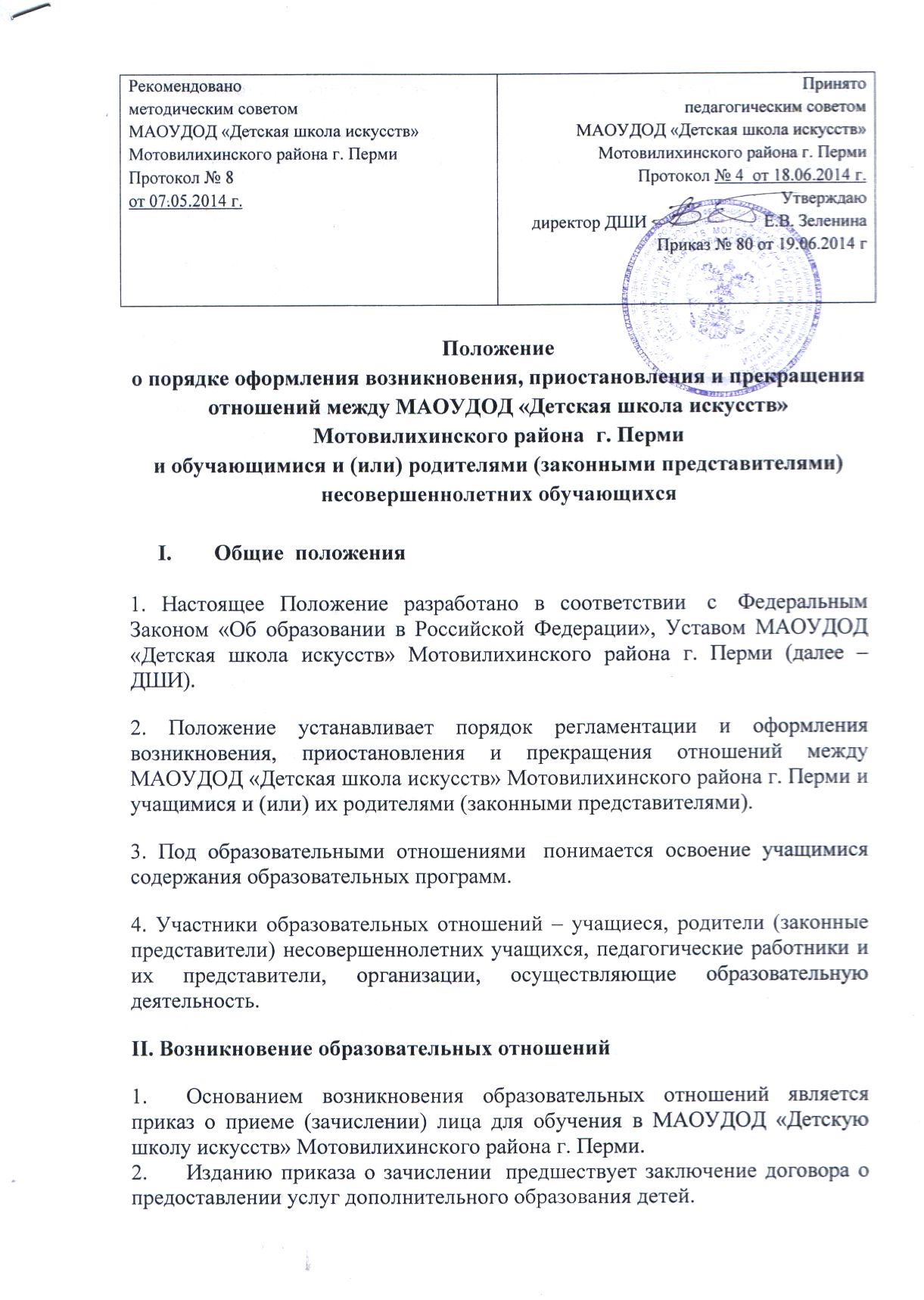 3. Письменная форма договора считается соблюденной при наличии письменного заявления о приеме лица на обучение и изданного в установленном порядке распорядительного акта о его зачислении в МАОУДОД «Детская школа искусств» Мотовилихинского района г. Перми.Права и обязанности учащегося, предусмотренные законодательством об образовании и локальными нормативными актами школы, осуществляющей образовательную деятельность, возникают у лица, принятого на обучение, с даты зачисления.III.  Договор о предоставлении услуг дополнительного образования детей1. Договор о предоставлении услуг дополнительного образования детей заключается между МАОУДОД «Детская школа искусств» Мотовилихинского района г. Перми в лице директора и лицом, зачисляемым на обучение (родителями (законными представителями) несовершеннолетнего лица).2. В договоре должны быть указаны основные характеристики предоставляемого образования (образовательной услуги), в том числе вид, уровень и направленность дополнительной образовательной программы, форма обучения, срок освоения дополнительной образовательной программы (продолжительность обучения).3. В договоре указываются обязанности и права ДШИ и получателя услуги, условия изменения и расторжения договора, реквизиты сторон.IV. Изменение образовательных отношений1. Образовательные отношения могут быть изменены как по инициативе родителей (законных представителей) учащегося по их заявлению в письменной форме, так и по инициативе МАОУДОД «Детская школа искусств» Мотовилихинского района г. Перми, осуществляющей образовательную деятельность.2.	Основанием для изменения образовательных отношений является приказ директора ДШИ. В связи с тем, что с обучающимся (родителями (законными представителями) несовершеннолетнего обучающегося) заключен договор о предоставлении услуг дополнительного образования детей, приказ издается на основании внесения соответствующих изменений в такой договор.3. Права и обязанности учащегося, предусмотренные законодательством об образовании, изменяются с даты издания приказа или с иной указанной в нем даты.V. Прекращение образовательных отношений1. Образовательные отношения прекращаются в связи с отчислением учащегося из школы, осуществляющей образовательную деятельность:1) в связи с полным освоением образовательных программ, прохождением итоговой аттестации и получением документа  об окончании ДШИ;2)    досрочно по основаниям, установленным законодательством об образовании.2. Образовательные отношения могут быть прекращены досрочно в следующих случаях:1)    по инициативе учащегося (родителей (законных представителей) несовершеннолетнего обучающегося), в том числе в случае перевода учащегося для продолжения освоения образовательной программы в другую организацию, осуществляющую образовательную деятельность;2) в случае перемены места жительства;3)    по инициативе школы, осуществляющей образовательную деятельность, в случае применения к учащемуся меры дисциплинарного взыскания – отчисления,  в случае совершения обучающимся  действий, грубо нарушающих Устав ДШИ и Правила внутреннего распорядка обучающихся; 4) по обстоятельствам, не зависящим от воли учащегося (родителей (законных представителей) несовершеннолетнего учащегося) и учреждения, осуществляющего образовательную деятельность, в том числе в случаях ликвидации школы, аннулирования лицензии на осуществление образовательной деятельности.3. Основанием для прекращения образовательных отношений является приказ об отчислении учащегося из школы.Права и обязанности учащегося, предусмотренные законодательством об образовании и локальными нормативными актами школы, прекращаются с даты его отчисления из школы.4. При досрочном прекращении образовательных отношений школой в трехдневный срок после издания распорядительного акта об отчислении учащегося отчисленному лицу выдается справка об обучении.